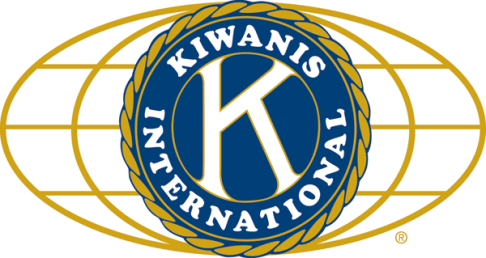 	LUNCH: DIY soft tacos, rice, salad, cookies.   .		SONG: Karaoke: a rather weak (imho) When I’m Sixty-four, led by Roger S. 		Invocation: Roger S.ANNOUNCEMENTS, EVENTS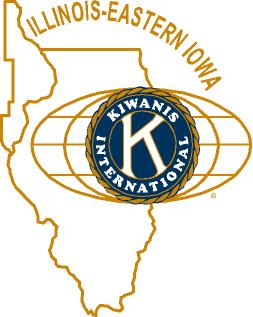 	and OPPORTUNITITESNext Interclub: Tri-county, Edgebrook Country Club – Country Grill, It’s the building to right as you enter off Suydam Rd, 2100 Suydam Rd.  Sept 20 at 6pm.Peanut Day is coming!  Sept 28. Jerry W. passed around order forms for the boxes. Roger has the sign-up sheet. Street corners and deliveries.  Library Book Sale. Thursday Oct 18 Sue needs help moving tables (and the following Monday).Check your info for the club booklet.Dues Increase: At the September Board Meeting, the Board voted a small increase in membership dues effective October 1, 2019.  Full Regular Membership will increase from $425 annually to $440 annually.  Each quarter will be $110.  No Meals Membership will increase from $280 annually to $300 annually.  Each quarter will be $75.  Leave of Absence will increase from $60 per quarter to $75 per quarter.  Any questions should be addressed to our Club Secretary, Treasurer or Ass't. Treasurer.We will be donating 4 Meals on Wheels bags to VAC in honor of Amy Polzin.Talent Show committee will kick it up in October with regular meetings.Rummage Sale.  Made $667.76.  Remainder merchandise was donated to 6 local groups.  96 hours of work, by 12 or 13 people.Committee Signups are happening!  For the last time.  Program committee meeting next week after the regular club meeting.Feed My Starve Children.  Nov 9, 10 (F, S) 3-5 pm.  We have 20 slots.  Sign ups will commence next month.  Raffle tickets will go on sale next week.By special request, a link for your consideration:https://finance.yahoo.com/news/dominos-pizza-unveils-u-s-infrastructure-project-filling-potholes-130802630.htmlPerhaps this is something we can do in DeKalb…PoP BoxNo poop to PoP today.   	    PROGRAM          Brian Ries from the Ellwood House was our program today.  Project 1879 is a restoration project for the House.  1879 was the year the Ellwoods hired an architect (George Garnsey) to plan a house out on the frontier (as DeKalb was back then). Isaac Ellwood was the manufacturer of Glidden’s new fangled barbed wire.  In the first year they manufactured 32 miles of wire.  After 6 years, they’d made enough to reach to the moon.  Not sure why we needed barbed wire between here and the moon, but whatever. Early on the wire was used by the railroads so they could keep their engines’ cowcatchers clean. The original house (about $40K) worked well for the Ellwoods for about 10 years, but then needs and tastes changed, and a remodel took place. Project 1879 will cost (high end) about $4.5 million.  The first phase will be about $975,000.  If we can raise 2/3 of that, the Jeffris Family Foundation (a Midwest historic restoration group) will kick in the remaining third. The Park District can (and may) help with a quarter of the funding (25%, not 25 cents).  The project will be looking to replace the roof and update the HVAC, among other things – depending on how far $975,000 will go.  Wheelchair access issues will be addressed.  You can learn a lot about the Ellwood House at https://www.ellwoodhouse.org.Heard around the tables:Nothing terribly noteworthy, I’m afraid.Quote for the Day“Where we love is home – home that our feet may leave, but not our hearts.”- Oliver Wendell Holmes, Sr.	UPCOMING PROGRAMS: (Why not invite a guest? – that could also mean a prospective member!)	Sept 	19	Kish Hospital Wellness Center		Joe Molter	Sept 	26	Installation of New Officers		Oct	30	BOARD MEETING				@ the Lincoln InnToday’s Attendance:				32Kish Kiwanians  0K-Family:   0Guest:   1Outside Speaker: Brian33Total